Занятие с элементами тренинга для подростков.«Мир глазами агрессивного человека».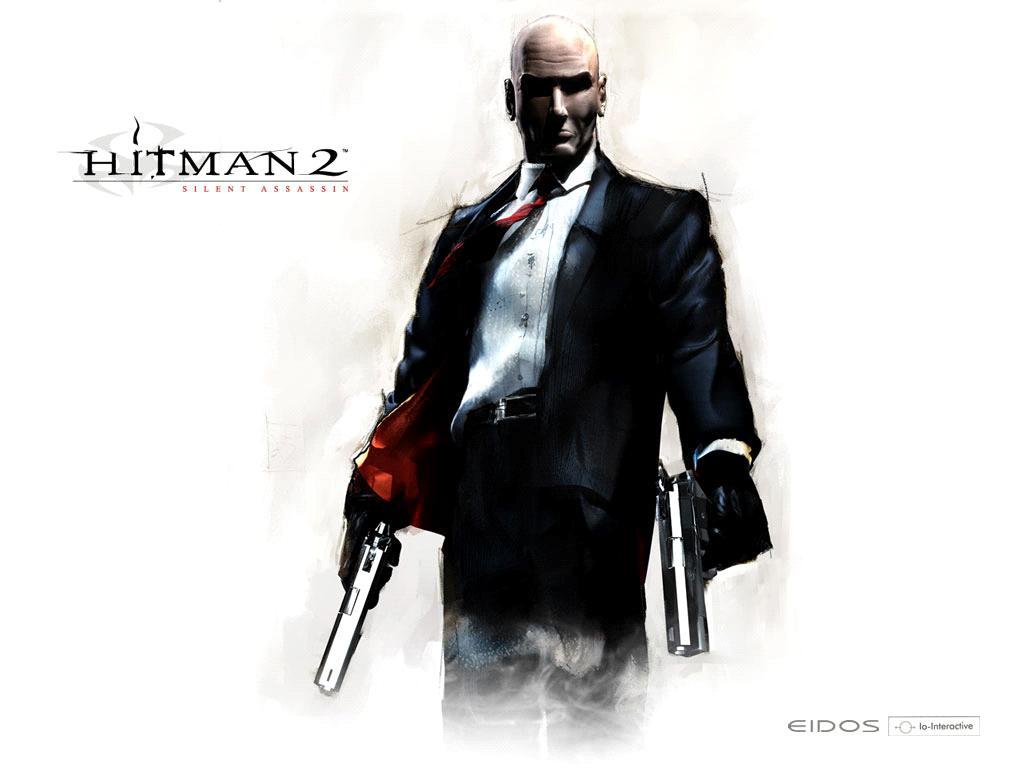 Социального педагогаМКОУ ООШ № 19  Чайка Натальи ВладимировныЦель: обучение подростков навыкам распознавания и контроля деструктивного поведения.Ход занятия.Ведущий. Ребята, сегодня мы с вами будем говорить об агрессии и агрессивном поведении, что такое агрессия? Латинское слово «агрессия» означает «нападение», «приступ». В психологическом словаре приводится следующее определение: «Агрессия – деструктивное поведение, противоречащее нормам и правилам существования людей в обществе, приносящее физический или моральный ущерб людям или вызывающее у них психологический дискомфорт».Ведущий предлагает вместе подумать и обсудить, по каким признакам мы можем отличить агрессивного человека? (Как он выглядит? Как и что он говорит? Как ведет себя в разговоре? Какое у него поведение?).Ребята называют признаки агрессивного человека: агрессивный человек обычно смотрит свысока, злобно, нападает, угрожает, громко говорит, может размахивать руками, ведет себя грубо, нахально, недоброжелательно и т.д.Ведущий. Психологами разработаны критерии определения агрессивности.Критерии агрессивности подростка:Подросток:Часто теряет контроль над собой.Часто спорит, ругается со взрослыми.Часто отказывается выполнять правила.Часто специально раздражает людей.Часто винит других в своих ошибках.Часто сердится и отказывается сделать что-либо.Часто завистлив, мстителен.Чувствителен, очень быстро реагирует на различные действия окружающих (сверстников и взрослых), которые нередкораздражают его.Затем ведущий предлагает провести игру. Одному из участников предлагается выполнять любые агрессивные действия (он встает, кладет ногу на ногу, улыбается, подмигивает). Другой участник должен прокомментировать действия первого участника с позиции агрессивного человека («Ты встал, потому что хочешь толкнуть ногой мой стул», «Ты улыбаешься, потому что хочешь сказать про меня какую-нибудь гадость» и т.д.). Остальные участники могут предлагать свои комментарии.После проведения игры идет обсуждение:Может человек в состоянии агрессии правильно оценивать ситуацию?Являются действия агрессивного человека конструктивными или деструктивными?Может ли приводить агрессивное поведение к конфликту?Ведущий делает выводы о том, что человек в состоянии агрессии не может оценить ситуацию объективно, такое поведение очень часто приводит к конфликтам, что существуют другие способы поведения, способствующие правильной оценке ситуаций и разрешению конфликтов.Обучение подростков навыкам распознавания и контроля негативных эмоций.Информация для ведущего. Далеко не всегда агрессивный подросток признается, что он агрессивен. Более того, в глубине души он уверен в обратном: это все вокруг агрессивны. К сожалению, такие подростки не всегда могут адекватно оценить свое состояние, а тем более состояние окружающих.Эмоциональный мир агрессивного подростка может быть очень скуден. Он с трудом может назвать всего лишь несколько основных эмоциональных состояний, а о существовании других (или их оттенков) он даже не предполагает. Нетрудно догадаться, что в этом случае подростку сложно распознать свои и чужие эмоции.Для того чтобы подросток мог верно оценивать свое состояние, а в нужный момент и управлять им, необходимо научить подростка понимать себя, и прежде всего ощущения своего тела. Ведущий сначала может предложить подростку потренироваться перед зеркалом: нужно сказать, какое настроение у него в данный момент и что он чувствует. Подросток очень чутко воспринимает сигналы своего тела и с легкостью описывает их. Например, если он злится, то чаще всего определяет свое состояние так: «Сердце колотится, в животе щекотно,горле кричать хочется, в пальцах на руках как будто иголки колют, щекам горячо, ладони чешутся и т.д.». мы можем научить подростка точно оценивать эмоциональное состояние, и значит, вовремя реагировать на сигналы, которые подает нам тело.Таким образом, подросток, если он верно «расшифрует» послание своего тела, сам сможет понять: «Мое состояние близко к критическому. Жди бури». А если подросток к тому же знает несколько приемлемых способов выплескивания гнева, он может воспользоваться ими, предотвратив конфликт.Ведущий предлагает поиграть в игру «Камушек в ботинке».эту игру полезно играть, когда подросток обижен, сердит, расстроен, когда внутренние переживания мешают ему заниматься делом, когда назревает конфликт.Игра проходит в два этапа.1 этап (подготовительный).Ведущий. Ребята, случалось, ли что вам в ботинок попадал камушек? Сначала камушек не очень мешает, мы пытаемся отодвинуть его, найти удобное положение для ноги, но постепенно нарастает боль и неудобство, может даже появиться ранка или мозоль. И тогда, даже если очень не хочется, нам приходится снимать ботинок и вытряхнуть камушек. Он почти всегда совсем крошечный, и мы даже удивляемся, что такой маленький предмет смог причинить нам такую большую боль. Нам-то казалось, что там огромный камень с острыми, как лезвие бритвы, краями. Ребята, случалось ли, что вы так и не вытряхивали камушек, а, придя домой, просто снимали ботинки? Тогда в освободившейся от ботинка ноге боль стихала, происшествие забывалось. Но наутро, сунув ногу в ботинок, вы внезапно ощущали острую боль, соприкоснувшись со злополучным камушком. Боль, причем более сильная, чем накануне, обида, злость, - вот такие чувстваобычно могут испытывать подростки, когда маленькая проблема становится большой неприятностью.этап.Ведущий. Ребята, когда мы сердимся, чем-то озабочены, взволнованы, нами это воспринимается как маленький камушек в ботинке. Если мы сразу же почувствуем неудобство, вытащим его оттуда, то нога останется невредимой. А если оставим камушек на месте, то у нас, скорее всего, возникнут проблемы, и немалые. Поэтому всем людям – и взрослым, и подросткам – полезно говорить о своих проблемах сразу, как только они их заметят.Ведущий. Давай поиграем в эту игру: каждый из вас по кругу скажет: «У меня камушек в ботинке», мы все сразу поймем, что вам что-то мешает, и сможем поговорить об этом. Подумайте, не чувствуете ли вы сейчас какого-то неудовольствия, чего-то такого, что мешало бы вам. Если чувствуете, скажите нам, например: «У меня камушек в ботинке. Мне не нравится, что Олег стукнул меня портфелем». Расскажите, что вам еще не нравится (может, кто-то обозвал, неправильно понял и т.д.). если вам ничего не мешает, вы можете сказать: «У меня нет камушка в ботинке».вы вместе обговариваете способ, как можно избавиться от «камушка». Поиграв несколько раз в эту игру, подростки в дальнейшем часто начинают испытывать потребность рассказывать о своих проблемах.